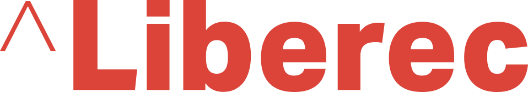 Od odboru Kanceláře architektury města Statutárního města Liberce, pro čerpání dotačního fondu SML Programu obnovy historicky cenných objektů v Městské památkové zóně (MPZ) a Městské zóně intenzivní péče (MZIP) Upozornění: toto vyjádření města slouží pouze jako odborný názor, nenahrazuje souhrnné stanovisko statutárního města Liberec v postavení účastníka řízení.Žadatel   	fyzická osoba   	fyzická osoba podnikající  	právnická osoba Jméno a příjmení / název nebo obchodní firma: __________________________________________________________________________Datum narození / identifikační číslo: _______________________________________________________________________________________Místo trvalého pobytu / adresa sídla: ______________________________________________________________________________________________________________________________________________________________________________________________________________________Telefonní kontakt: ___________________________________________________________________________________________________________Email: _________________________________________________________________________________________________________________________Plánovaný záměrNázev plánovaného záměru:________________________________________________________________________________________________________________________________________________________________________________________________________________________________Popis projektu: _______________________________________________________________________________________________________________________________________________________________________________________________________________________________________________________________________________________________________________________________________________________________________________________________________________________________________________________________________________________________________________________________________________________________________________________________________________________________________________________________________________________________________________________________________________________________________________________________________________________________________________________________________________________________________________________________________________________________________________________________________________________________________________________________________________________________________________________________________________________________________________________________________________________________________________________________________________________________________________________________________________________________________________________________________________________________________________________________________________________________________________________________________________________________________________________________________________________________________________________________________________________________________________Pozemky dotčené záměrem Doporučení záměruKancelář architektury města v Liberci doporučuje tento záměr k přihlášení do Programu obnovy historicky cenných objektů v Městské památkové zóně (MPZ) a Městské zóně intenzivní péče (MZIP) Informace o zpracování osobních údajůStatutární město Liberec (dále jen „Správce“) tímto v souladu s ustanovením čl. 13 Nařízení Evropského parlamentu a Rady (EU) č. 2016/679 ze dne 27. dubna 2016, obecného nařízení o ochraně osobních údajů (dále jen „Nařízení”), informuje, že:Osobní údaje Žadatele v části A. nebo B. budou zpracovány za účelem uzavření smlouvy na základě právní povinnosti správce.Důvod poskytnutí osobních údajů je zpracování materiálů pro jednání orgánů statutárního města Liberec v souvislosti s majetkoprávní operací.Při zpracování osobních údajů Žadatele nebude docházet k automatizovanému rozhodování ani k profilování. Správce jmenoval pověřence pro ochranu osobních údajů více informací zde:http://www.liberec.cz/cz/obcan/urad/vyhlasky-narizeni/obecne-narizeni-ochrane-osobnich-udaju-gdpr/Správce nepověřil zpracováním osobních údajů žádného zpracovatele.Správce neurčil zástupce pro plnění povinností ve smyslu Nařízení.Správce nemá v úmyslu předat osobní údaje Žadatele do třetí země, mezinárodní organizaci nebo jiným, než výše uvedeným třetím osobám.Doba zpracování osobních údajů se řídí právními předpisy a činní 5 let následujících po roku ukončení smlouvy.Doporučení projektuobeckatastrální územíparcelní č.druh pozemku podle katastru nemovitostívýměraV _____________________   dne ___________________________                            ____________________________________________________								                  podpis zástupce KAMNárodní památkový ústav, ÚOP v Liberci doporučuje tento záměr k přihlášení do Programu obnovy historicky cenných objektů v Městské památkové zóně (MPZ) a Městské zóně intenzivní péče (MZIP) 